            Консультация для родителей  «Учите детей рисовать в нетрадиционной технике рисования»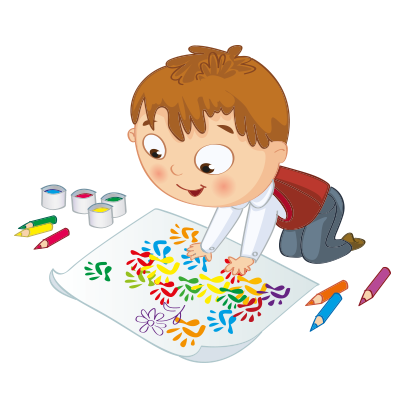 Цель: Повышение уровня компетентности педагогов и родителей в изобразительном искусстве.В истории дошкольной педагогики проблема творчества всегда была одной из актуальных. Творчество, развитие творчества – одна из главных задач воспитания.Рисование – очень интересный и в тоже время сложный процесс. Используя различные техники рисования, в том числе и нетрадиционные воспитатель прививает любовь к изобразительному искусству, вызывает интерес к рисованию. В детском саду могут использоваться самые разнообразные способы и приемы нетрадиционного рисования.Рассмотрим более подробно такие техники, как:Тычок жесткой полусухой кистьюСредства выразительности: фактурность окраски, цвет.                                                                                                                                                Материалы: жесткая кисть, гуашь, бумага любого цвета и формата либо вырезанный силуэт пушистого или колючего животного.                                                                              Способ получения изображения: ребенок опускает в гуашь кисть и ударяет ею по бумаге, держа вертикально. При работе кисть в воду не опускается. Таким образом заполняется весь лист, контур или шаблон. Получается имитация фактурности пушистой или колючей поверхности.Рисование пальчикамиСредства выразительности: пятно, точка, короткая линия, цвет.                                                                                                                                 Материалы: мисочки с гуашью, плотная бумага любого цвета, небольшие листы, салфетки.                                                                                                                                             Способ получения изображения: ребенок опускает в гуашь пальчик и наносит точки, пятнышки на бумагу. На каждый пальчик набирается краска разного цвета. После работы пальчики вытираются салфеткой, затем гуашь легко смывается.Рисование ладошкойСредства выразительности: пятно, цвет, фантастический силуэт.                                                                                                                           Материалы: широкие блюдечки с гуашью, кисть, плотная бумага любого цвета, листы большого формата, салфетки.                                                                                                        Способ получения изображения: ребенок опускает в гуашь ладошку (всю кисть) или окрашивает ее с помощью кисточки (с 5ти лет) и делает отпечаток на бумаге. Рисуют и правой и левой руками, окрашенными разными цветами. После работы руки вытираются салфеткой, затем гуашь легко смывается.Оттиск поролономСредства выразительности: пятно, фактура, цвет.                                                                                                                                                         Материалы: мисочка либо пластиковая коробочка, в которую вложена штемпельная подушка из тонкого поролона, пропитанная гуашью, плотная бумага любого цвета и размера, кусочки поролона.                                                                                                                                         Способ получения изображения: ребенок прижимает поролон к штемпельной подушке с краской и наносит оттиск на бумагу. Для изменения цвета берутся другие мисочка и поролон.Рисование ватными палочкамиСредства выразительности: пятно, точка, короткая линия, цвет.                                                                                                                                  Материал: мисочки с гуашью, плотная бумага, ватные палочки, салфетки.                                                                                                                      Способ получения изображения: ребёнок опускает в гуашь ватную палочку и наносит точки, пятнышки на бумагу. На каждую палочку набирается краска разного цвета.Оттиск смятой бумагойСредства выразительности: пятно, фактура, цвет.                                                                                                                                                          Материалы: блюдце либо пластиковая коробочка, в которую вложена штемпельная подушка из тонкого поролона, пропитанная гуашью, плотная бумага любого цвета и размера, смятая бумага.                                                                                                                                              Способ получения изображения: ребенок прижимает смятую бумагу к штемпельной подушке с краской и наносит оттиск на бумагу. Чтобы получить другой цвет, меняются и блюдце, и смятая бумага.Восковые мелки + акварельСредства выразительности: цвет, линия, пятно, фактура.                                                                                                                                              Материалы: восковые мелки, плотная белая бумага, акварель, кисти.                                                                                                                              Способ получения изображения: ребенок рисует восковыми мелками на белой бумаге. Затем закрашивает лист акварелью в один или несколько цветов. Рисунок мелками остается не закрашенным.Свеча + акварельСредства выразительности: цвет, линия, пятно, фактура.                                                                                                                                          Материалы: свеча, плотная бумага, акварель, кисти.                                                                                                                                                            Способ получения изображения: ребенок рисует свечой на бумаге. Затем закрашивает лист акварелью в один или несколько цветов. Рисунок свечой остается белым.Монотипия предметнаяСредства выразительности: пятно, цвет, симметрия.                                                                                                                                                   Материалы: плотная бумага любого цвета, кисти, гуашь или акварель.                                                                                                                        Способ получения изображения: ребенок складывает лист бумаги вдвое и на одной его половине рисует половину изображаемого предмета (предметы выбираются симметричные). После рисования каждой части предмета, пока не высохла краска, лист снова складывается пополам для получения отпечатка. Затем изображение можно украсить, также складывая лист после рисования нескольких украшений.Монотипия пейзажнаяСредства выразительности: пятно, тон, вертикальная симметрия, изображение пространства в композиции.                                                                                                                        Материалы: бумага, кисти, гуашь либо акварель, влажная губка, кафельная плитка. Способ получения изображения: ребенок складывает лист пополам. На одной половине листа рисуется пейзаж, на другой получается его отражение в озере, реке (отпечаток). Пейзаж выполняется быстро, чтобы краски не успели высохнуть. Половина листа, предназначенная для отпечатка, протирается влажной губкой. Исходный рисунок, после того, как с него сделан оттиск, оживляется красками, чтобы он сильнее отличался от отпечатка. Для монотипии также можно использовать лист бумаги и кафельную плитку. На последнюю наносится рисунок краской, затем она накрывается влажным листом бумаги. Пейзаж получается размытым.                                                                                                                                                                      Примерные темы для использования техники: “Море”, “Бабочка”,Черно-белый граттаж (грунтованный лист)Средства выразительности: линия, штрих, контраст.                                                                                                                                                     Материалы: полу картон либо плотная бумага белого цвета, свеча, широкая кисть, черная тушь, жидкое мыло (примерно одна капля на столовую ложку туши) или зубной порошок, мисочки для туши, палочка с заточенными концами. Способ получения изображения: ребенок натирает свечой лист так, чтобы он весь был покрыт слоем воска. Затем на него наносится тушь с жидким мылом либо зубной порошок, в этом случае он заливается тушью без добавок. После высыхания палочкой процарапывается рисунок.Цветной граттажСредства выразительности: линия, штрих, цвет.                                                                                                                                                                     Материалы: цветной картон или плотная бумага, предварительно раскрашенные акварелью либо фломастерами, свеча, широкая кисть, мисочки для гуаши, палочка с заточенными концами.                                                                                                                                                        Способ получения изображения: ребенок натирает свечой лист так, чтобы он весь был покрыт слоем воска. Затем лист закрашивается гуашью, смешанной с жидким мылом. После высыхания палочкой процарапывается рисунок. Далее возможно Дорисовывание недостающих деталей гуашью.Кляксография с трубочкойСредства выразительности: пятно.                                                                                                                                                                                  Материалы: бумага, тушь либо жидко разведенная гуашь в мисочке, пластиковая ложечка, трубочка (соломинка для напитков).                                                                                                 Способ получения изображения: ребенок зачерпывает пластиковой ложкой краску, выливает ее на лист, делая небольшое пятно (капельку). Затем на это пятно дует из трубочки так, чтобы ее конец не касался ни пятна, ни бумаги. При необходимости процедура повторяется. Недостающие детали дорисовываются.Примерные темы для использования техники: «Травка на полянке», «Осенний пейзаж», «Закат», «Дно океана», «Аквариум», «Котёнок с нитками» и т. дНабрызгСредства выразительности: точка, фактура.                                                                                                                                                                  Материалы: бумага, гуашь, жесткая кисть, кусочек плотного картона либо пластика (55 см).                                                                                                                                                      Способ получения изображения: ребенок набирает краску на кисть и ударяет кистью о картон, который держит над бумагой. Затем закрашивает лист акварелью в один или несколько цветов. Краска разбрызгивается на бумагу.Отпечатки листьевСредства выразительности: фактура, цвет.                                                                                                                                                                        Материалы: бумага, гуашь, листья разных деревьев (желательно опавшие), кисти.                                                                                                      Способ получения изображения: ребенок покрывает листок дерева красками разных цветов, затем прикладывает его окрашенной стороной к бумаге для получения отпечатка. Каждый раз берется новый листок. Черешки у листьев можно дорисовать кистью.ТиснениеСредства выразительности: фактура, цвет.                                                                                                                                                                      Материалы: тонкая бумага, цветные карандаши, предметы с рифленой поверхностью (рифленый картон, пластмасса, монетки и т.д.), простой карандаш.                                                                                                                                                                                                                Способ получения изображения: ребенок рисует простым карандашом то, что хочет. Если нужно создать много одинаковых элементов (например, листьев), целесообразно использовать шаблон из картона. Затем под рисунок подкладывается предмет с рифленой поверхностью, рисунок раскрашивается карандашами. На следующем занятии рисунки можно вырезать и наклеить на общий лист.Распыление краски на лист бумаги.Способ рисования: на ворс щётки или кисти для клея нанести краску, направлять её на лист бумаги (на расстоянии 10 см.) и резкими движениями пальца свободной руки о ворс (от листа бумаги к себе) распылять краску.Рисование мыльными пузырями.Способ рисования: Вариант № 1. В несколько ёмкостей с жидким мылом (1 ч. ложка воды к 1 ст. ложке мыла) добавить разную краску (5 ст. ложек на одну порцию), дуть в трубочку до образования мыльных пузырей и обмакнуть лист бумаги о них. Получится воздушно - сказочное изображение.                                                                                                                                                                                                                            Вариант № 2. За день до предлагаемого занятия необходимо смешать 80 мл. темперной краски и 80 мл. средства для мытья посуды в лотке ёмкостью 1 литр, помешивая добавить воды до краёв лотка. Таким способом развести 2-3 краски разного цвета. Отстоять смеси 12-14 часов. Для того, чтобы пузыри получились крупные и долго не лопались необходимо добавить несколько ложек сахара. С помощью соломинки подуйте в раствор, чтоб получились пузырьки. Аккуратно надавите бумагой на пузырьки, которые лопнут и оставят след. Повторить процедуру с каждым цветом.                                                                                                                                                                                               Сложность техники: Работу необходимо делать в перчатках и в фартуке. Проводить процедуру нанесения пятен только индивидуально. Следить за мерами безопасности детей при работе с мылом. Примерные темы для использования техники: “Открытка маме”, “Лоскутный коврик”, “Смешарики”«Пуантилизм» (ватная палочка или тонким концом кисти) Техника рисования. Сделать предварительный рисунок. Начинать наносить точки с самого яркого и чистого цвета. Каждый следующий цвет должен быть чуть темнее предыдущего. Между точками необходимо оставлять просветы для нанесения следующего цвета, а не заполнять его сразу весь."Рисование с помощью соли»Технология рисования. Акварелью нарисовать рисунок. На влажный рисунок насыпать крупную соль. Соль насыпается на всю поверхность листа. После высыхания краски соль стряхивается.Уважаемые родители и педагоги! Приобщайте ваших детей к прекрасному.Бережно относитесь к детскому творчеству и такое же отношение воспитывать у детей. Поэтому детские рисунки следует собирать и сохранять.